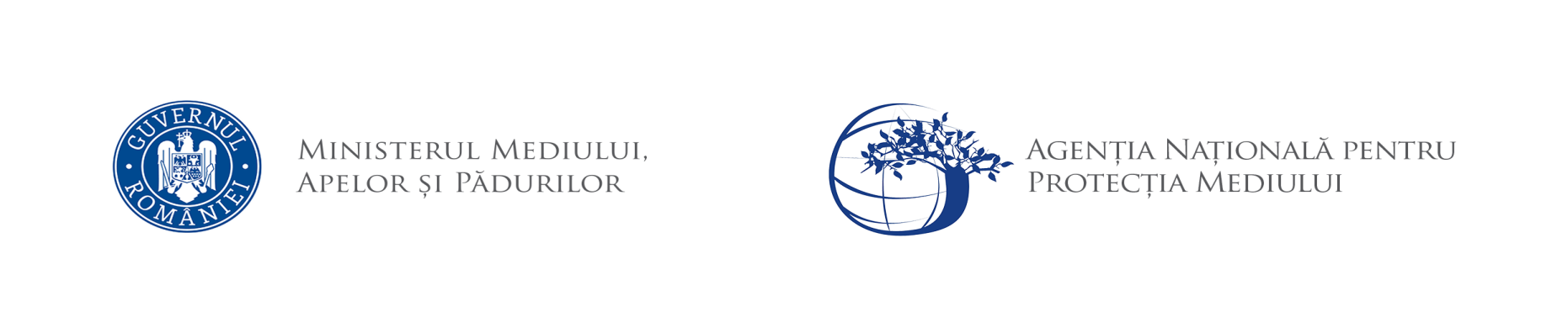 AGENȚIA PENTRU PROTECȚIA MEDIULUI DÂMBOVIȚANr. 921 / 499 / __________PROIECT DECIZIA ETAPEI DE ÎNCADRARENR. __ din __________Ca urmare a solicitării de emitere a acordului de mediu adresate de COMUNA CRANGURILE, cu sediul în comuna Crangurile, sat Badulesti, numar 49 A, judet Dambovita, înregistrată la sediul Agenției pentru Protecția Mediului (APM) Dâmbovița cu nr. 921 din data de 22.01.2024, în baza Legii nr. 292 / 2018 privind evaluarea impactului anumitor proiecte publice şi private asupra mediului şi a Ordonanţei de urgenţă a Guvernului nr. 57 / 2007 privind regimul ariilor naturale protejate, conservarea habitatelor naturale, a florei şi faunei sălbatice, aprobată cu modificări şi completări prin Legea nr. 49 / 2011, cu modificările şi completările ulterioare,Agenția pentru Protecția Mediului (APM) Dâmbovița decide, ca urmare a consultărilor desfăşurate în cadrul şedinţei Comisiei de analiză tehnică din data de 25.04.2024 că proiectul               ”Modernizare sisteme de colectare si evacuare ape pluviale pe DS 434, sat Crangurile de Sus, comuna Crangurile, judetul Dambovita”, propus a fi amplasat în comuna Crangurile, sat Crangurile de Sus, strada DS 434, judeţ Dambovita, nu se supune evaluării impactului asupra mediului / nu se supune evaluării adecvate / nu se supune evaluării impactului asupra corpurilor de apă;Justificarea prezentei decizii:Motivele pe baza cărora s-a stabilit luarea deciziei etapei de încadrare in procedura de evaluare a impactului asupra mediului sunt următoarele:proiectul se încadrează în prevederile Legii nr. 292 / 2018 privind evaluarea impactului anumitor proiecte publice şi private asupra mediului, Anexa nr. 2, pct. 13, lit. a;impactul realizării proiectului asupra factorilor de mediu va fi redus pentru sol, subsol, vegetație, fauna si nesemnificativ pentru ape, aer si așezările umane;nu au fost formulate observaţii din partea publicului în urma mediatizării depunerii solicitării de emitere a acordului de mediu respectiv, a luării deciziei privind etapa de încadrare;Motivele pe baza cărora s-a stabilit neefectuarea evaluării adecvate sunt următoarele :terenul pe care se va realiza investiția este amplasat comuna Crangurile, sat Crangurile de Sus, strada DS 434, judeţ Dambovita, este amplasat vecinatatea ariilor naturale protejate ROSAC0106 Lunca Mijlocie a Argesului (ROSCI0106 Lunca Mijlocie a Argesului) si ROSPA0161 Lunca Mijlocie a Argesului;proiectul propus intră sub incidenţa art. 28 din Ordonanţa de Urgenţă a Guvernului nr. 57/2007 privind regimul ariilor naturale protejate, conservarea habitatelor naturale, a florei şi faunei sălbatice, aprobată cu modificari și completari prin Legea nr. 49/2011, cu modificările şi completările ulterioare;Motivele pe baza cărora s-a stabilit neefectuarea evaluării impactului asupra corpurilor de apă: Reprezentantul ABA Arges-Vedea – S.H.I. Vacaresti precizeaza ca proiectul nu necesita act de reglementare pe linie de gospodarire a apelor;Caracteristicile proiectelor mărimea proiectului:   Obiectul proiectului consta in betonarea  santurilor  existente pe o singura parte a drumului local DS434 si amenajarea tuturor acceselor spre proprietati pe zona santurilor ce se vor betona prin executia de podete de acces cu teava corugata si dala de beton deasupra.Caracteristici tehnice:Lungime sant betonat cu sectiune trapezoidala: Lcumulat = 1520mPodete tubulare din teava corugata SN8, Dn=400mm (la accese auto): Lcumulat ≈ 148mcu lungimi variabile cuprinse intre L = 3.00m ÷ 8.00m/bucDale betonate armate peste sant in zona accese pietonale: N = 4 buccu lungimea de L =  1.20m, g = 15cm, N = 4 bucPodete tubulare din tuburi prefabricate Ø500mm (zona drumuri laterale): L = 16mcu lungimea de L = 8m/buc, N = 2 bucCamera cadere, dimensiuni 1.40 x 1.20 x 1.20m: N = 2 bucCompletare zona acostamente cu piatra sparta concasata g = 10cm: S = 1140mplatime var. l = 0.50 ÷ 0.75m, L = 1520mDispozitivele pentru preluarea apelor pluviale se vor executa pe traseul actual al santurilor si podetelor de acces existente, pe zona cuprinsa intre marginea imbracamintii pietruite existente a drumului local DS434 si limitele de proprietate (garduri existente).Santurile se vor realiza astfel incat sa se evite pe cat posibil utilitatile existente (camine de vizitare, stalpi, etc.). Santul betonat se va executa cu sectiune trapezoidala. Peretii inclinati ai santului se vor executa cu inaltime variabila dar nu mai mica de 30cm. Peretii se vor executa cu inclinare 1:1 atat spre drum cat si spre proprietati. Local peretele dinspre proprietati se poate exexuta si cu 2:1 atat datorita configuratiei terenului si spatiului disponibil ce apartine domeniului public dar si pentru evitarea/ocolirea retelelor de utilitati existente (stalpi ai retelei de electricitate, camine de vizitare etc.).Santurile betonate se vor executa din pereu din placi de beton simplu clasa C25/30, turnat pe loc, in campuri separate,  cu grosimea pereului de 10cm, pe substrat de nisip de 5cm grosime.Legatura intre partea carosabila pietruita existenta si santul betonat proiectat se va realiza printr-un acostament pietruit in suprafata de S = 1140mp. Acostamentul se va executa prin completare cu piatra sparta concasata de balastiera cu grosimea medie de 10cm pe o latime variabila cuprinsa intre 0.50 ÷ 0.75m.Pentru asigurarea scurgerii apelor in lungul drumului local DS434, in dreptul acceselor spre proprietati se vor executa podete tubulare noi, din teava corugata elicoidala cu perete dublu si interior lis, Ø400, clasa de rigiditate SN8, astfel:podete tubular din teava corugata SN8, Dn=400mm (la accese) auto: Lcumulat ≈ 148m, cu lungimi variabile cuprinse intre L = 3.00m ÷ 8.00m/bucdale betonate armate peste sant in zona accese pietonale: N = 4 buc, cu lungimea de L =  1.20m, g = 15cm, N = 4 buc 	Podetele de acces auto se vor executa cu fundatii si timpane la capete, timpanele fiind la nivelul dalei de beton. Dalele podetelor de acces se vor executa pe o latime medie 2.00m incepand de la limita marginii partii carosabile existente.Structura rutiera proiectata la dalele acceselor spre proprietati este urmatoarea:beton de ciment clasa C25/30 de 15cm grosime;strat balast (amestec agregat sort 0-63mm prelucrat prin concasare si sortare) de min. 15cm grosime;terasamente/spargeri betoane existente degradate;In zona podetelor pietonale se vor executa peste sant dale de beton armate pe minim 1.20m latime. Au rezulta ca necesar dale betonate armate peste sant un numar de N = 4 buc accese mici cu dala de beton de ciment clasa C25/30 de 15cm grosime armate cu plasa sudata tip Buzau Φ6mm pe ambele directii, cu ochiuri patrate 100x100mm.Pentru asigurarea continuitatii scurgerii apelor pluviale in lungul DS434, au fost prevazute in zona drumurilor laterale un numar de N = 2 buc. podete tubulare cu diametrul Φ500mm, din tuburi prefabricate cu mufa din beton armat cu lungimea de L = 8.00m/podet.Timpanele podetelor cu tuburi prefabricate se vor executa denivelat cu inaltimea de 30cm si vor avea grosimea de 30cm, din beton de ciment turnat monolit, clasa C25/30, nearmat. Protejarea tuburilor se va face prin asterne de minim 10cm strat balast deasupra generatoarei tubului si minim 15cm strat din beton clasa C25/30 pe intreaga lungime a tuburilor si latime de minim 2.00m. Dalele betonate se vor executa nearmate.Podetele tubulare cu diametrul Φ500mm vor fi prevazuta la captare cu camare de cadere nearmate cu dimensiunile 1.40 x 1.20 x 1.20m cu pereti si radier din beton de ciment clasa C25/30 cu grosimea de 20cm.Din punct de vedere al sigurantei circulatiei, punctele de lucru se vor semnaliza corespunzator pe perioada de executie. Constructorul va lua toate masurile de semnalizare si protectie a zonei (indicatoare, panouri, benzi reflectorizante etc.) in vederea evitarii oricaror accidente.cumularea cu alte proiecte: nu este cazul;utilizarea resurselor naturale: se vor utiliza resurse naturale în cantităţi limitate, iar materialele necesare realizării proiectului vor fi preluate de la societăţi autorizate; producţia de deşeuri: deşeurile generate atât în perioada de execuţie vor fi stocate selectiv şi predate către societăţi autorizate din punct de vedere al mediului pentru activităţi de colectare/valorificare/eliminare; emisiile poluante, inclusiv zgomotul şi alte surse de disconfort: lucrările şi măsurile prevăzute în proiect nu vor afecta semnificativ factorii de mediu (aer, apă, sol, aşezări umane); riscul de accident, ţinându-se seama în special de substanţele şi de tehnologiile utilizate: riscul de accident, pe perioada execuţiei lucrărilor este redus, deoarece nu se utilizează substanţe periculoase.Localizarea proiectelorUtilizarea existentă a terenului: terenul ce urmeaza a fi ocupat de lucrarile proiectate apartine in intregime domeniului public al com. Crangurile; categoria de folosinta – terenul este situat in intravilanul comunei Crangurile si apartine domeniului public al comunei Crangurile.Relativa abundenţă a resurselor naturale din zonă, calitatea şi capacitatea regenerativă a acestora: nu este cazul;Capacitatea de absorbţie a mediului, cu atenţie deosebită pentru:zonele umede: nu este cazul;zonele costiere: nu este cazul;zonele montane şi cele împădurite: nu este cazul;parcurile şi rezervaţiile naturale: nu este cazul;ariile clasificate sau zonele protejate prin legislaţia în vigoare, cum sunt: proiectul nu este amplasat în interiorul sau în vecinătatea unei arii naturale protejate;zonele de protecţie specială, mai ales cele desemnate prin Ordonanţa de Urgenţă a Guvernului nr. 57 / 2007 privind regimul ariilor naturale protejate , conservarea habitatelor naturale, a florei şi faunei sălbatice, cu modificările şi completările ulterioare, zonele prevăzute prin Legea nr. 5 / 2000 privind aprobarea Planului de amenajare a teritoriului naţional – Secţiunea a III–a–zone protejate, zonele de protecţie instituite conform prevederilor Legii apelor nr. 107 / 1996, cu modificările şi completările ulterioare, şi Hotărârea Guvernului nr. 930 / 2005 pentru aprobarea Normelor speciale privind caracterul şi mărimea zonelor de protecţie sanitară şi hidrogeologică: proiectul nu este inclus în zone de protecţie specială desemnate;ariile în care standardele de calitate a mediului stabilite de legislaţie au fost deja depăşite: nu au fost înregistrate astfel de situaţii; ariile dens populate: nu e cazul - lucrările propuse se află într-o zonă cu locuinţe individuale;peisajele cu semnificaţie istorică, culturală şi arheologică: nu este cazul; Caracteristicile impactului potenţial:   extinderea impactului: aria geografică şi numărul persoanelor afectate: impactul va fi local, numai în zona de lucru, pe perioada execuţiei;natura transfrontieră a impactului:  nu este cazul;mărimea şi complexitatea impactului: impact relativ redus şi local atât pe perioada execuţiei proiectului;probabilitatea impactului: impact cu probabilitate redusă pe parcursul realizării investiţiei, deoarece măsurile prevăzute de proiect nu vor afecta semnificativ factorii de mediu (aer, apă, sol, aşezări umane);durata, frecvenţa şi reversibilitatea impactului: impact cu durată, frecvenţă şi reversibilitate reduse datorită naturii proiectului şi măsurilor prevăzute de acesta. Condiţiile de realizare a proiectului:Titularul are obligaţia de a urmări modul de respectare a legislaţiei de mediu în vigoare pe toata perioada de execuţie a lucrărilor şi  după realizarea acestuia să ia toate măsurile necesare pentru a nu se produce poluarea apelor subterane, de suprafaţă, a solului sau a aerului.Respectarea condițiilor impuse prin avizele solicitate în Certificatul de Urbanism.Titularul are obligația respectării condițiilor impuse prin actele de reglementare emise/solicitate de alte autorități.Pentru  organizarea de şantier:depozitarea materialelor de construcţie şi a deşeurilor rezultate se va face în zone special amenajate fără să afecteze circulaţia în zonă;utilajele de construcţii se vor alimenta cu carburanţi numai în zone special amenajate fără a se contamina  solul cu produse petroliere; întreţinerea utilajelor/mijloacelor de transport (spălarea lor, efectuarea de reparaţii, schimburile de ulei) se vor face numai la service-uri / baze de producţie autorizate;toate echipamentele mecanice trebuie să respecte standardele referitoare la emisiile de zgomot în mediu conform H.G nr. 1756/2006 privind emisiile de zgomot în mediu produse de echipamentele destinate utilizării în exteriorul clădirilor; deşeurile menajere se vor colecta în europubelă şi se vor preda către unităţi autorizate;prin organizarea de şantier nu se vor ocupa suprafeţe suplimentare de teren, faţă de cele planificate pentru realizarea proiectului;pentru lucrările specifice de şantier se vor utiliza toalete ecologice.	Protecţia apelornu se vor evacua ape uzate în apele de suprafaţă sau subterane, nu se vor manipula sau depozita deşeuri, reziduuri sau substanţe chimice, fără asigurarea condiţiilor de evitare a poluării directe sau indirecte a apelor de suprafaţă sau subterane;	Protecţia aeruluitransportul materialelor de construcţie şi a deşeurilor rezultate se va face pe cât posibil pe trasee stabilite în afara zonelor locuite;vehiculele şi utilajele utilizate vor fi verificate periodic în vederea remedierii eventualelor disfuncţii identificate;Protecția împotriva zgomotului In timpul execuţiei proiectului şi funcţionării Nivelul de zgomot continuu echivalent ponderat A (AeqT) se va încadra în limitele SR 10009: 2017 / C91: 2020 – Acustica. Limite admisibile ale nivelului de zgomot din mediul ambiant, şi OM nr. 119/ 2014 pentru aprobarea Normelor de igienă şi sănătate publică privind mediul de viaţă al populaţiei, respectiv:65 dB - la limita zonei funcţionale a amplasamentului 55 dB în timpul zilei / 45 dB noaptea (intre orele 23:00 – 7:00) – la faţada clădirilor învecinate, considerate zone protejate.35 dB în timpul zilei/30 dB noaptea (intre orele 23:00 – 7:00) în interiorul zonelor funcţionale ale clădirilor de locuit considerate teritorii protejate, aflate în zona de impact a activităţii desfăşurate pe amplasamentul autorizat.Protecţia soluluise vor amenaja spaţii corespunzătoare pentru depozitarea materialelor de construcţie şi pentru depozitarea temporară a deşeurilor generate;se interzice poluarea solului cu carburanţi, uleiuri uzate în urma operaţiilor de staţionare, aprovizionare, depozitare sau alimentare cu combustibili a utilajelor şi a mijloacelor de transport sau datorită funcţionării necorespunzătoare a acestora;	Modul de gospodărire a deşeurilorTitularul are obligaţia respectării prevederilor Ordonanței de Urgenţă a Guvernului României privind protecţia mediului nr. 195/2005, aprobată cu modificări şi completări  prin Legea 265 / 2006, cu modificările şi completările ulterioare, Ordonanta de urgenta nr. 92 / 2021, privind regimul deşeurilor, aprobata prin Legea 17 / 2023;    Lucrări de refacere a amplasamentuluila finalizarea lucrărilor de construcţii se vor executa lucrări de refacere a solului; se va curăţa amplasamentul de toate tipurile de deşeuri generate pe perioada realizării proiectului;se vor lua toate măsurile pentru evitarea poluărilor accidentale, iar în cazul unor astfel de incidente, se va acţiona imediat  pentru a controla, izola, elimina poluarea;MonitorizareaÎn timpul implementării proiectului: în scopul eliminării eventualelor disfuncţionalităţi, pe întreaga durată de execuţie a lucrărilor vor fi supravegheate:respectarea cu stricteţe a limitelor şi suprafeţelor destinate execuţiei lucrărilor;buna funcţionare a utilajelor;modul de depozitare a materialelor de construcţie;modul de depozitare al deşeurilor / valorificare şi monitorizarea cantităţilor de deşeuri generate; predarea deşeurilor către operatori autorizaţi în valorificarea / eliminarea deşeurilor;respectarea normelor de securitate, respectiv a normelor de securitate a muncii;nivelul de zgomot – în cazul apariţiei sesizărilor din partea populaţiei datorate depăşirii limitelor admisibile, se vor lua măsuri organizatorice şi / sau tehnice corespunzătoare de atenuare a impactului;se va urmări menţinerea unui nivel redus al emisiilor în aerul atmosferic datorate operaţiilor de transport materiale prin utilizarea de mijloace de transport conforme, luarea măsurilor necesare în situaţia în care se constată depăşirea standardului de calitate a aerului ambiental datorită execuţiei proiectului.Proiectul propus nu necesită parcurgerea celorlalte etape ale procedurilor de evaluare a impactului asupra mediului, evaluarea adecvată si evaluarea impactului asupra corpurilor de apă.Prezenta decizie este valabilă pe toată perioada de realizare a proiectului, iar în situaţia în care intervin elemente noi, necunoscute la data emiterii prezentei decizii, sau se modifică condiţiile care au stat la baza emiterii acesteia, titularul proiectului are obligaţia de a notifica autoritatea competentă emitentă.Orice persoană care face parte din publicul interesat şi care se consideră vătămată într-un drept al său ori într-un interes legitim se poate adresa instanţei de contencios administrativ competente pentru a ataca , din punct de vedere procedural sau substanţial, actele, deciziile ori omisiunile autorităţii publice competente care fac obiectul participării publicului, inclusiv aprobarea de dezvoltare, potrivit prevederilor Legii contenciosului administrativ nr. 554 / 2004, cu modificările şi completările ulterioare.Se poate adresa instanţei de contencios administrativ competente şi orice organizaţie neguvernamentală care îndeplineşte condiţiile prevăzute la art. 2 din Legea nr. 292 / 2018 privind evaluarea impactului anumitor proiecte publice şi private asupra mediului, considerându-se că acestea sunt vătămate într-un drept al lor sau într-un interes legitim.Actele sau omisiunile autorităţii publice competente care fac obiectul participării publicului se atacă în instanţă odată cu decizia etapei de încadrare, cu acordul de mediu ori, după caz, cu decizia de respingere a solicitării de emitere a acordului de mediu, respectiv cu aprobarea de dezvoltare sau, după caz, cu decizia de respingere a solicitării aprobării de dezvoltare.Înainte de a se adresa instanţei de contencios administrativ competente, persoanele prevăzute la art. 21 din Legea nr. 292 / 2018 privind evaluarea impactului anumitor proiecte publice şi private asupra mediului au obligaţia să solicite autorităţii publice emitente a deciziei prevăzute la art. 21 alin. (3) sau autorităţii ierarhic superioare revocarea, în tot sau în parte, a respectivei decizii. Solicitarea trebuie înregistrată în termen de 30 de zile de la data aducerii la cunoştinţa publicului a deciziei.Autoritatea publică emitentă are obligaţia de a răspunde la plângerea prealabilă prevăzută la art. 22 alin. (1) în termen de 30 de zile de la data înregistrării acesteia la acea autoritate.Procedura de soluţionare a plângerii prealabile prevăzută la art. 22 alin. (1) este gratuită şi trebuie să fie echitabilă, rapidă şi corectă.Prezenta decizie poate fi contestată în conformitate cu prevederile Legii nr. 292/2018 privind evaluarea impactului anumitor proiecte publice şi private asupra mediului şi ale Legii nr. 554/2004, cu modificările şi completările ulterioareDIRECTOR EXECUTIV,Maria MORCOASEȘef Serviciu A.A.A,                                                                           Întocmit,          Florian STANCESCU                                                   consilier  A.A.A. Andrei Valentin CALINESCU   Sef Serviciu C.F.M.                                               consilier C.F.M. Raluca PANTURU  Laura Gabriela BRICEAG                                                     